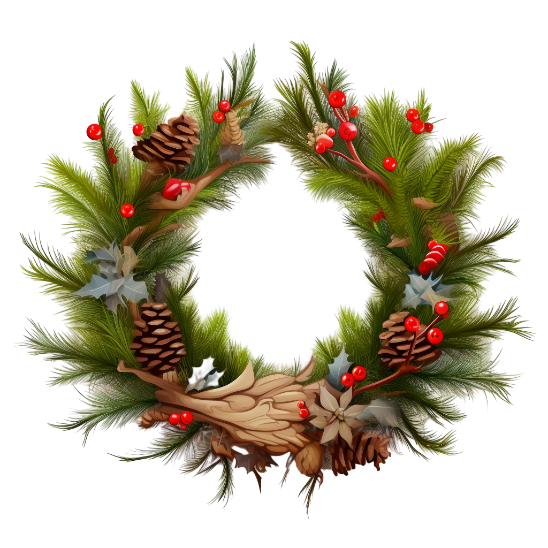 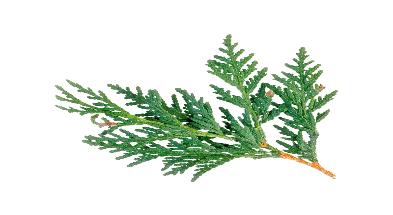 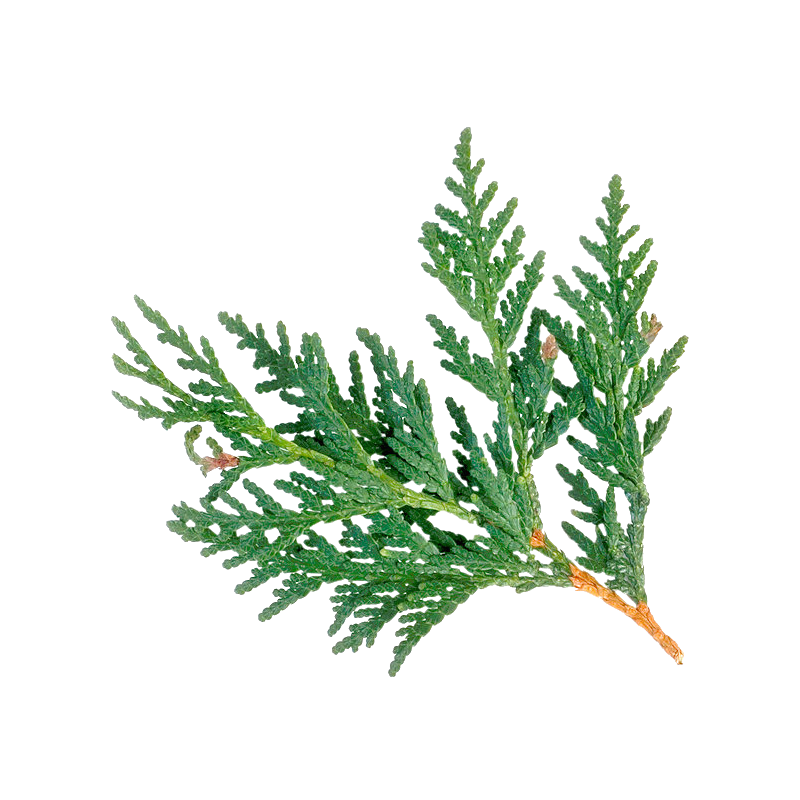 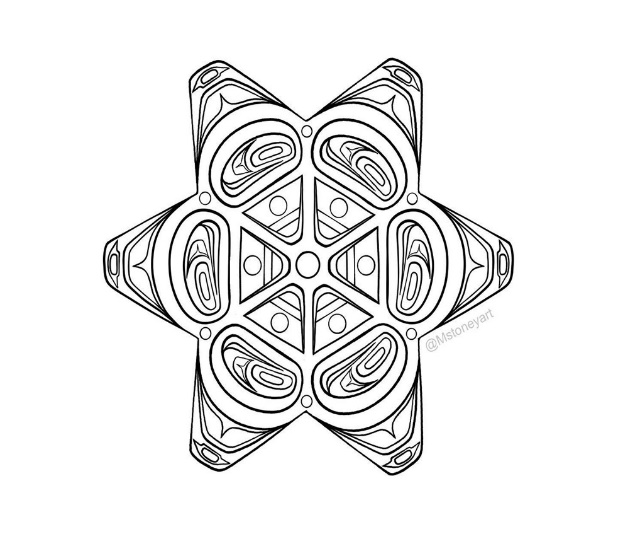 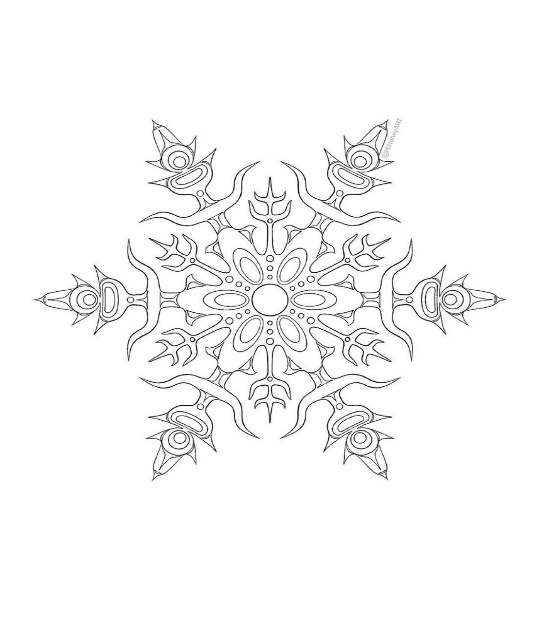 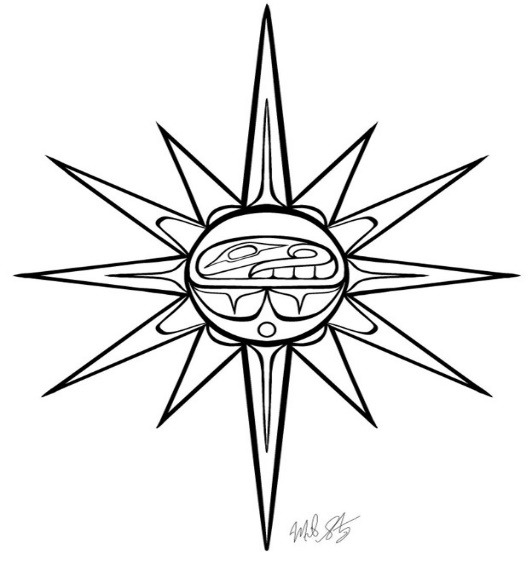 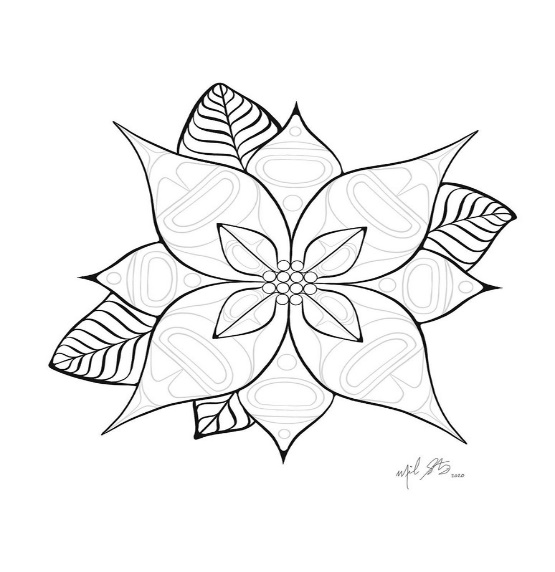 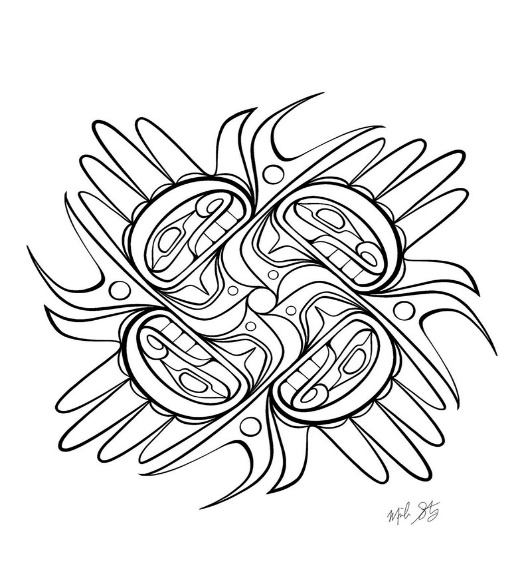 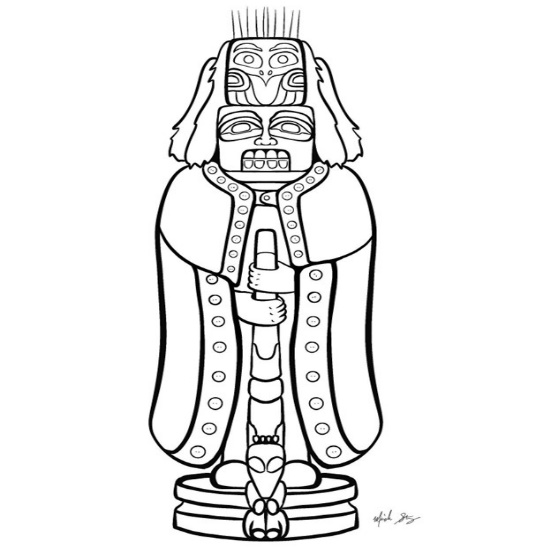 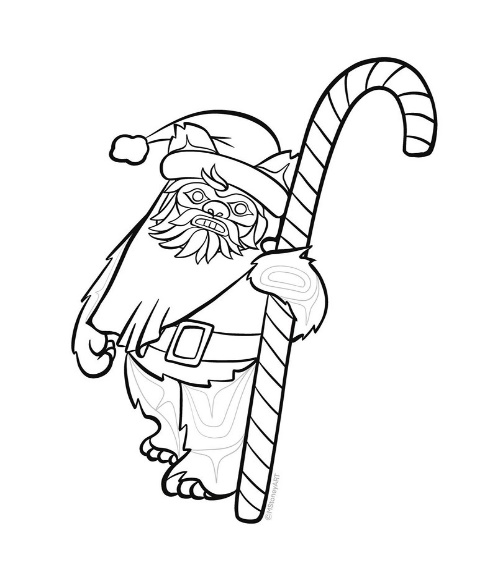 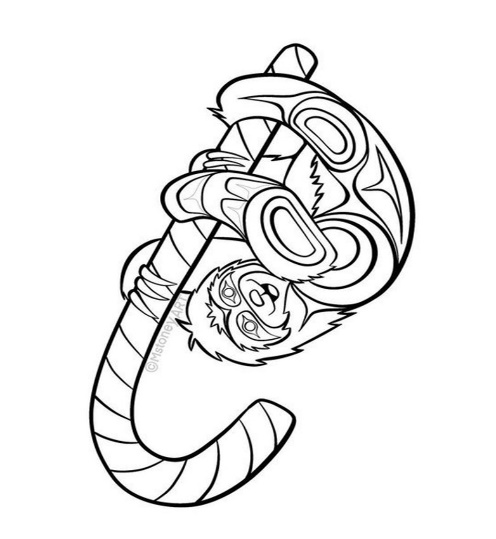 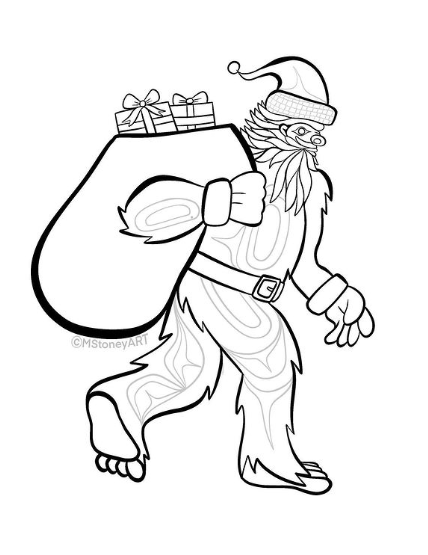 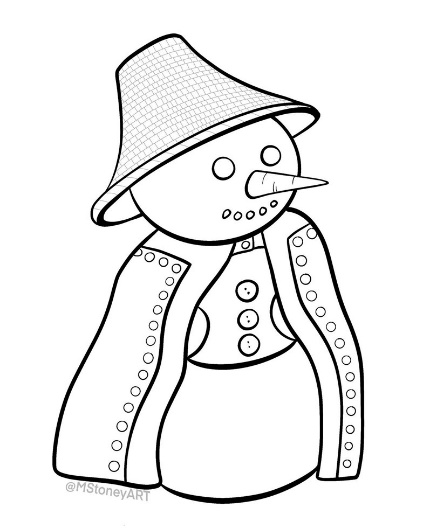 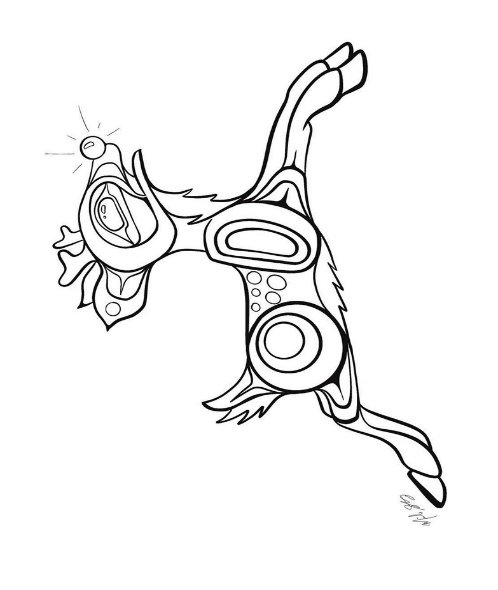 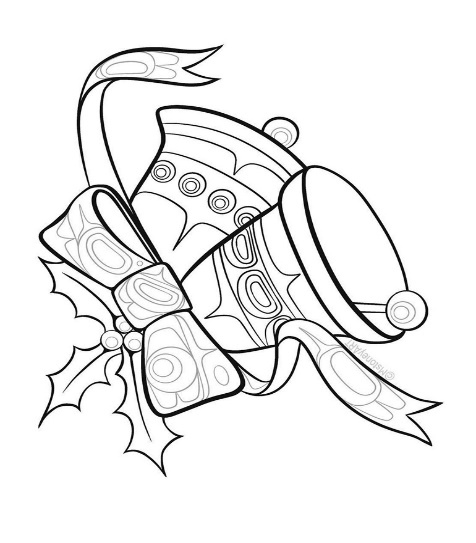 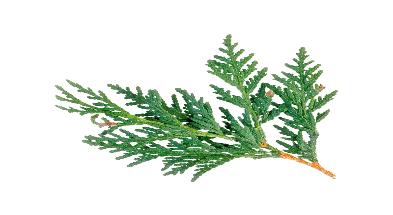 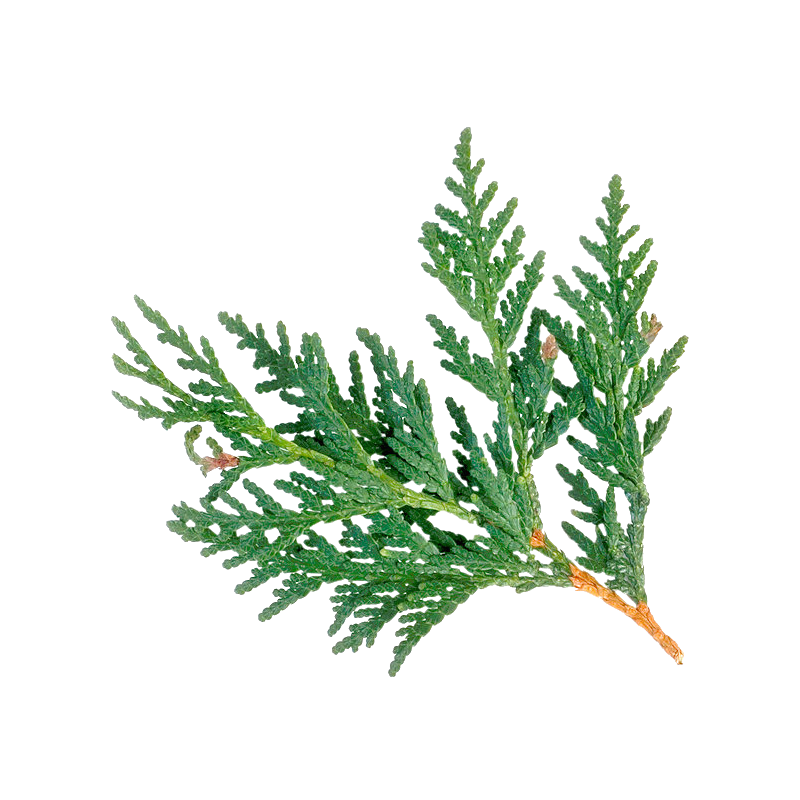 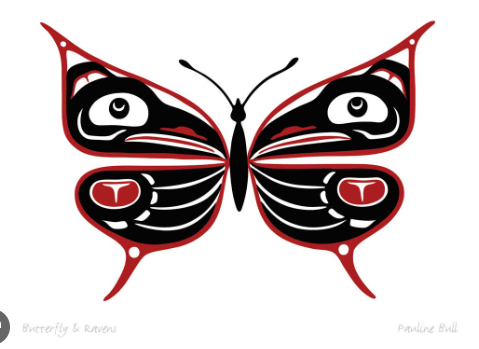 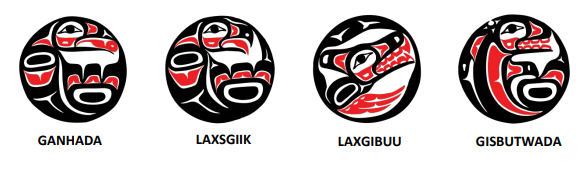 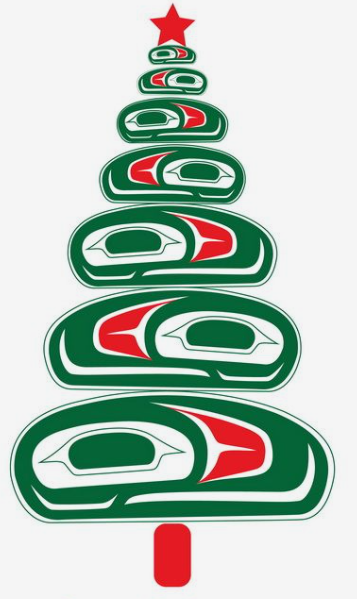 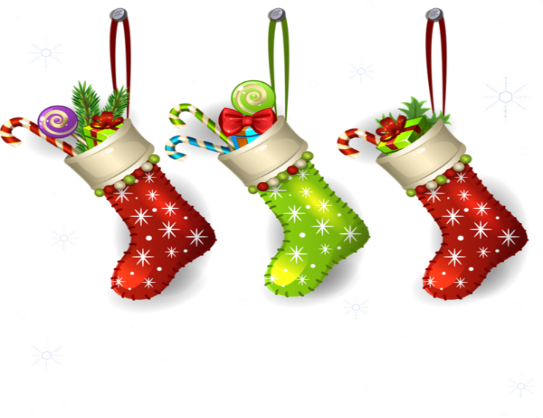 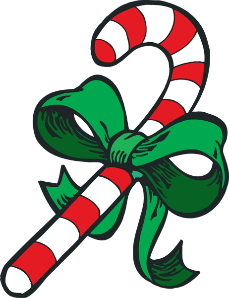 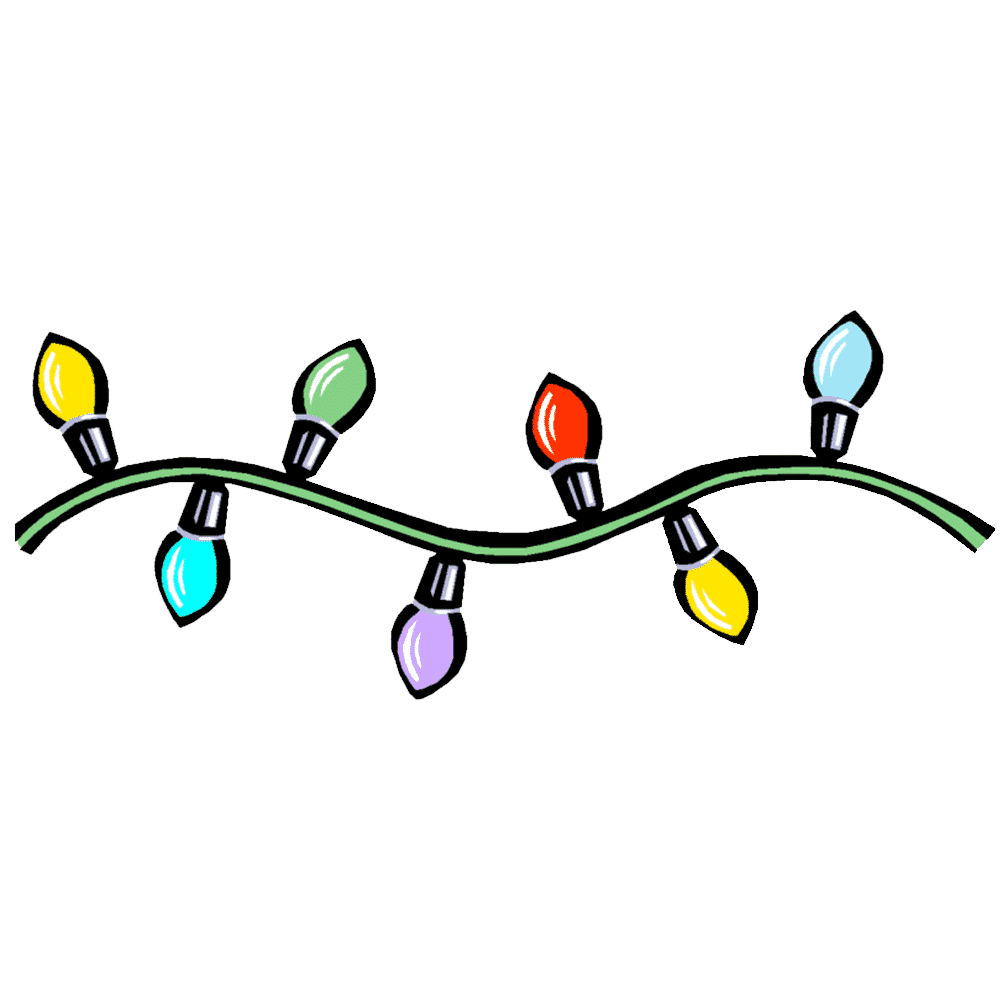 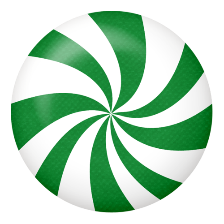 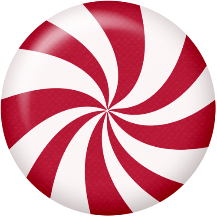 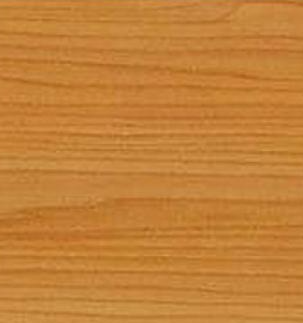 														        Top of box- put on last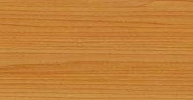 Christmas Bentwood Box OrnamentAfter students have decorated and glued their bentwood boxes together they can make it into a Christmas Ornament.  There are a couple of ways to do this.Use a piece of ribbon or string and staple or glue it to the top of the box.  The string or ribbon can be as long as you want to be able to hang it on the tree. Cut a strip of paper about 1 cm wide and 10 cm long.  Fold a 1 cm flap on each end.  Glue these flaps to the top of the lid to use to hand on the tree.                   FOLD                          BEND UPWARDS                                   FOLD